                              Faculty CV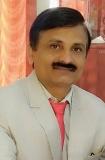 Name of Faculty:    Shri. Sanjay Rangrao Deshmukh                                                                                   Present Position :    Head of civil Engineering Department.Address              :   804.Mayuresh,Shree Ganesha valley,                               Sinnar phata,Nashik Road ,Nashik,422101.Mobile No.        :    9423783062 E-Mail Id           : sdeshmukhgpa@gmail.comDate of Birth      : 01/06/1966       5. Memberships of professional organizations/Bodies :ISTE.LM 8865., IE,M-145728-9QUALIFICATIONS:ADDITIONAL SKILLS :CAREER DETAILS:SPECIALIZED TRAINING COURSES ATTENDED:RESEARCH ACTIVITIES Presentations and Publications in Refereed National Conference Proceedings (Total_03_)Rise Husk Ash Concrete-Asolution to environmental Balance, paper publication at “National conference on sustainable infrastructure development-2015 at NITTTR ,Chandigarh.Repairs and Retrofitting .- paper publication at “National level Technical symposium-  2014 at SVIT  , Nashik               .03) Energy Analysis of non conventional energy in Rural development.- paper publication at “National conference on Recent Practices in conventional and Non conventional Energy Resources -2013 at SGGI ,Kolhapur.PROJECT GUIDANCE: For Final year diploma students.EXPERT TALK: On Plumbing  services  for IDD department at Government polytechnic Nashik.Recent Water proofing Technics ,Building materials  For vocational Technical Teachers Training organized at Nashik. In 2016WORK DONE AT ORGANIZATIONAL LEVEL:Organizing  Technical quiz, poster presentation, speech competition, Civil engineering Model competition at institute level. Guidance for students for State Level Paper  Presentation competition.WORK DONE FOR SOCIETYTechnical Audit for  Various Municipal Councils In Nashik District.Technical Audit for Primary Schools of Zillah Parishad. Nashik.Organization and conduction of short term course CEAT in civil engineering Area.OTHER WORK .Planning and implementation of Swachata Abhiyan At department level.Participation In Tree Plantation Institute level work at.HONORS AND AWARDS.Chartered Engineer  by Institute of engineers.Excellence Engineers award -2017 by The International Association of Lions Clubs Nashik.Sr. No.Examination         InstituteBoard/University% of MarksClass AwardRemark01BEBharti vidyapeeth’s COE.Poona61.80%Ist class02MEGovernment college of EngineeringAurangabad65.87%Ist classSr. No.OrganizationDesignationDurationPeriodWork Done in Brief01Government polytechnic NashikHOD03/08/2016 to Till date01 yr1)Leadership and Management in departmental work, examination work curriculum development.2) Carried the Responsibility for Teaching and Students.3)participation ,promotion, guidance, in industry institute interaction, consultancy, continuing education, and training.4) Assisted principal in institute level work02Government polytechnic Nashiklecturer13/07/2012To2/08/20174yrs1)participation in departmental work, examination work curriculum development.2) Carried the Responsibility for Teaching and Students.3)participation  in industry institute interaction, consultancy, continuing education, and training.4) Assisted HOD in departmental work.03Government polytechnic Ahmednagarlecturer07/06/1997To13/07/201215 yrs1)participation in departmental work, examination work curriculum development.2) Carried the Responsibility for Teaching and Students.3)participation  in industry institute interaction, consultancy, continuing education, and training.4) Assisted HOD in departmental work.04Government polytechnic Aurangabadlecturer05/06/1993To06\07/19974yrs1)participation in departmental work, examination work curriculum development.2) Carried the Responsibility for Teaching and Students.3)participation  in industry institute interaction, consultancy, continuing education, and training.4) Assisted HOD in departmental work.05Government polytechnic Ahmednagarlecturer01/02/1992To04/06/19921yr.1)participation in departmental work, examination work curriculum development.2) Carried the Responsibility for Teaching and Students.3)participation  in industry institute interaction, consultancy, continuing education, and training.4) Assisted HOD in departmental work.06KBP polytechnic ,Kopargaonlecturer03/12/1990To31/01/19921yr 1)participation in departmental work, examination work curriculum development.2) Carried the Responsibility for Teaching and Students.3)participation  in industry institute interaction, consultancy, continuing education, and training.4) Assisted HOD in departmental work.07MSEB App.engr25/10/1988 to24/10/19891yrPreparing estimates, tender documents.Sr. No.Course NameDurationPlaceTraining AgencyRemarksFundamentals of Advanced fluid Mechanics4/01/2016To8/01/2016SuratSVNIT suatcompletedResearch paper writing24/02/2014 to28/02/2014puneNITTTR BhopalcompletedCopy, Right ,IPR& patents in India08/07/2013To12/07/2013NashikNITTTR BhopalcompletedInduction phase II22/07/2013To02/08/2013NashikNITTTR BhopalcompletedSoil investigation04/10/2010To08/10/201BhopalNITTTR BhopalcompletedApplication of Stadpro6/02/2006To10/02/2006NandedG P NandedcompletedRepairs Rehabilitation and Retro fittings of structure22/10/2004To03/12/2004Mumbai K J Somaiya polytechniccompletedIndustrial Training05/01/1999To26/06/1999AurangabadG.P AurangabadcompletedLOTUS 12313/05/1996To26/05/1196AurangabadG.P AurangabadcompletedDBASE III  PLUS15/04/1996To21/04/1196AurangabadG.P AurangabadcompletedWORDSTAR25/03/1996To06/04/196AurangabadG.P AurangabadcompletedBasics of computer science and DOS26/02/1996To02/03/1196AurangabadG.P AurangabadcompletedInduction phase I8/6/1992To3/7/1992BhopalNITTTR Bhopalcompleted